CATANDUVAS, 06 A 10 DE JULHO.PROFESSORA: ELIANE KARVASKIATIVIDADES DIFERENCIADAS PARA OS ALUNOS: BRAYAN, KAIQUE DOMINGO E KAIQUE.LEIA AS PALAVRAS ABAIXO COM A AJUDA DE ALGUÉM, DEPOIS TROQUE AS LETRAS INICIAIS PELA LETRA J E GRAVE UM VÍDEO LENDO AS NOVAS PALAVRINHAS FORMADAS, PARA A PROFESSORA ELIANE .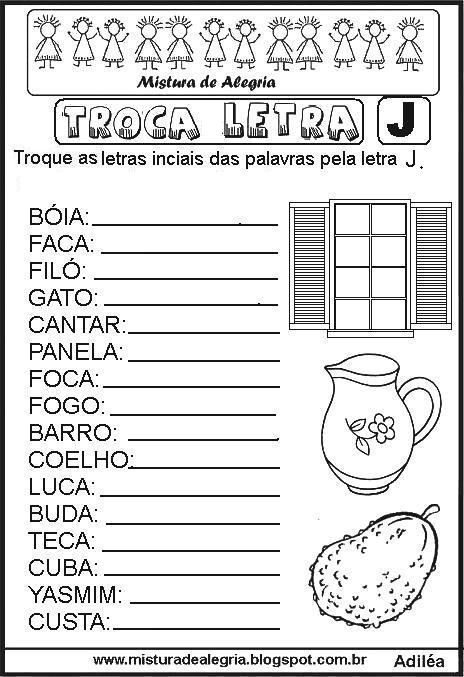 